Individuálna výročná správaObce Malý Cetínza rok 2021                                            Leonidas Charizopulos		starosta obceOBSAH	str.Úvodné slovo starostu obce 								3Identifikačné údaje obce									3Organizačná štruktúra obce a identifikácia vedúcich predstaviteľov			3Poslanie, vízie, ciele 									4Základná charakteristika obce								5    5.1.  Geografické údaje									5    5.2.  Demografické údaje									5    5.3.  Ekonomické údaje									7    5.4.  Symboly obce										7  5.5.  História obce										7    5.6.  Pamiatky										9    5.7.  Zaujímavosti obce									9Plnenie funkcií obce (prenesené kompetencie, originálne kompetencie) 		96.1. Výchova a vzdelávanie								96.2. Zdravotníctvo										9     6.3. Kultúra										10     6.4. Hospodárstvo										10Informácia o vývoji obce z pohľadu rozpočtovníctva					10    7.1.  Plnenie príjmov a čerpanie výdavkov za rok 2021					11    7.2.  Prebytok/schodok rozpočtového hospodárenia za rok 2021				21    7.3.  Rozpočet na roky 2021-2023								23Informácia o vývoji obce z pohľadu účtovníctva 					23     8.1.  Majetok										23     8.2.  Zdroje krytia										24     8.3.  Pohľadávky										26     8.4.  Záväzky										26     8.5   Zúčtovanie medzi subjektami VS							27Hospodársky výsledok za rok 2021 - vývoj nákladov a výnosov			28Ostatné dôležité informácie								31   10.1.  Prijaté granty a transfery								31   10.2.  Poskytnuté dotácie								            32   10.3.  Významné investičné akcie v roku 2021						32   10.4.  Predpokladaný budúci vývoj činnosti						32   10.5   Udalosti osobitného významu po skončení účtovného obdobia			33   10.6. Významné riziká a neistoty, ktorým je účtovná jednotka vystavená 		33   10.7. Prílohy k výročnej správe								331. Úvodné slovo starostu obce Povinnosť vypracovať výročnú správu pre obce vyplýva z § 20 zákona č. 431/2002 Z. z.o účtovníctve v znení neskorších predpisov. Obec zostavuje individuálnu účtovnú závierku.Účtovnú závierku overuje audítor. Výročná správa obec Malý Cetín za rok 2021 je členená na 10 kapitol. Obsahuje všeobecné informácie o obci, ako aj ekonomické informácie z účtovnej závierky za rok 2021. Výročná správa poskytuje informácie vo vyváženej forme a jej súčasťou sú dôležité finančné a nefinančné ukazovatele.2. Identifikačné údaje obceNázov: Malý CetínSídlo: Malý Cetín 105, 951 07IČO: 00611166DIČ:    2021269657Štatutárny orgán obce: starosta obceTelefón: 037/6581287Mail: obecmalycetin@gmail.comWebová stránka: www.maly-cetin.sk3. Organizačná štruktúra obce a identifikácia vedúcich predstaviteľovStarosta obce: Leonidas CharizopulosJe najvyšším výkonným orgánom obce a štatutárnym orgánom obce.Zástupca starostu obce: Igor NémethHlavný kontrolór obce:  Ing. Gabriela BakováObecné zastupiteľstvo: je zložené z 5 poslancov, ktoré rozhoduje o základných otázkach života obce v zmysle zákona č. 369/90 Zb. o obecnom zriadení v znení zmien a doplnkov.Členovia obecného zastupiteľstva:Igor Németh, zástupca starostuIvan HýbelaNikolaos CharizopulosKarol ZiegerJozef KmeťoObecný úrad: je výkonný orgán obecného zastupiteľstva a starostu obce, ktorý zabezpečuje organizačné a administratívne veci.K 31.12.2021 má 5 zamestnancov, z toho 1 starosta, 1 zástupca starostu na čiastočný úväzok, 1 hlavný kontrolór na čiastočný úväzok, 2 zamestnankyne.Materská škola: Materská škola začala svoju činnosť od 01.09.2014. Je bez právnej subjektivity s poldennou prevádzkou. V poobedňajších hodinách je starostlivosť o deti zabezpečená opatrovateľkou. Počet zamestnancov k 31.12.2021 je 2, a to 1 riaditeľka a jedna má kumulovaný pracovný úväzok  ako opatrovateľka a školníčka. 4.Poslanie, vízie, ciele Hlavnou činnosťou územnej samosprávy je:Starostlivosť o všestranný rozvoj obce a o potreby obyvateľov obceUsmerňovanie ekonomickej činnosti na území obceZabezpečuje výstavbu a údržbu miestnych komunikáciíZabezpečuje verejnoprospešné služby – nakladanie s komunálnym odpadom, udržiavanie čistoty v obci,...Chráni životné prostredie na území obceSchvaľuje a obstaráva územnoplánovaciu dokumentáciu obceZriaďuje, zakladá, zrušuje a kontroluje podľa osobitných predpisov svoje rozpočtové a príspevkové organizácie, iné právnické osoby a zariadeniaZabezpečuje ochranu kultúrnych pamiatok na území obcePlní úlohy na úseku sociálnej pomociVykonáva osvedčovanie listín a odpisov na listináchPlní iné úlohy stanovené osobitnými právnymi normamiZabezpečuje prenesený výkon štátnej správyVízie obce: Obec Malý Cetín je pokojným  a zdravým miestom pre bývanie s  dobudovanou sociálnou, technickou  a komunikačnou infraštruktúrou. Obec vytvára podmínky pre  plnohodnotný  život občanov  v obci  s kvalitným životným prostredím, pravidelnými kultúrnymi  a športovými podujatiami a  s možnostmi pre aktívne trávenie voľného času miestnych obyvateľov.Ciele obce: Zvýšiť  kvalitu života miestnych obyvateľov Malého Cetína zabezpečením ekonomickej a sociálnej prosperity a zvýšením atraktivity obce pre rozvoj bývania a podnikateľského prostredia5.Základná charakteristika obce      Obec je samostatný územný samosprávny celok Slovenskej republiky. Obec je právnickou osobou, ktorá za podmienok ustanovených zákonom samostatne hospodári s vlastným majetkom a s vlastnými príjmami. Základnou úlohou obce pri výkone samosprávy je starostlivosť o všestranný rozvoj jej územia a o potreby jej obyvateľov. 5.1.Geografické údajeGeografická poloha obce :Obec Malý Cetín leží na západnom okraji žitavskej sprašovej pahorkatiny na ľavostrannej nive a terase rieky Nitry. Západný okraj obce sa dotýka rieky Nitry, východným okrajom prechádza št. cesta  III/05137. Obec je situovaná 13 km od okresného mesta Nitra. Na JZ okraji k.ú. (za hranicou k.ú.) sa nachádzajú vodné plochy (štrkoviská Branč – Ivanka – Cetín). Západný okraj obce sa dotýka rieky Nitry, východným okrajom prechádza štátna cesta  III/05137.  Na sever od obce sa týči  pohorie Tríbeč so známym vrchom Zobor (588 m), smerom k východu sa rozprestierajú obnovujúce sa vinohrady,  na západe je to rieka Cetínka.Susedné mestá a obce : Čechynce, Veľký Cetín, Golianovo, Ivanka pri NitreCelková rozloha obce : 516 haNadmorská výška : 133 m nad moromRozloha zastaveného územia: 35,4 ha5.2.Demografické údaje Hustota  a počet obyvateľov : počet obyvateľov k 31.12.2021 je 469 hustota 90,89Vývoj počtu obyvateľov : k 31.12.2020 bolo obyvateľov 451			       K 31.12.2021 bolo 469Narodených: 1Zomrelých: 6Prihlásených: 36Odhlásených: 13Počet obyvateľov podľa sčítania obyvateľov v roku 2021: 		452Obyvateľstvo podľa pohlavia
Základné vekové kategórie
Obyvateľstvo podľa národnosti

Obyvateľstvo podľa vierovyznania5.3.Ekonomické údaje Nezamestnanosť v obci k 31.12.2021. Dlhodobo nezamestnaných uchádzačov o zamestnanie sme nemali.5.4.Symboly obceBoli schválené heraldickou komisiou Ministerstva vnútra SR dňa 07.09.1998.Erb obce: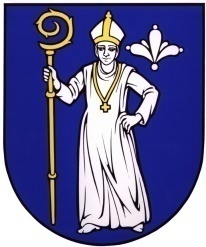 Erb obce bol vytvorený na podklade odtlačky pečiatky použitej na najstaršom dokumente z roku 1616. Historickým symbolom je sv. Vojtech, patrón ostrihomskej diecézy. Na najstaršom pečatidle má berlu v ľavej ruke. Na pečatidle zo začiatku 18. storočia ju drží v pravej ruke. Na pečatidle z r. 1781 ju má opäť v ľavej ruke. Pečatidlo bolo spoločné s veľkým Cetínom. Z toho dôvodu Malý aj Veľký Cetín má rovnaký obsah erbu – sv. Vojtecha – avšak v zrkadlovom prevedení. Malý Cetín má zobrazeného biskupa s berlou v ľavej ruke /Veľký Cetín v pravej ruke/, na väčšiu odlišnou má erb Malého Cetína použitý modrý štít /Veľký Cetín zelený štít/.ERB má nasledovnú podobu: v modrom štíte hornou polovicou striebornej ľalie sprava sprevádzaný strieborný biskup so striebornou, zlatom zdobenou mitrou a zlatým pektorálnym krížikom, pravicou v bok, ľavicou držiaci holou rukou zlatú berlu.Vlajka obce: pozostáva z troch pozdĺžnych pruhov vo farbách žltej, modrej a bielej. Má pomer strán 2:3 a ukončená je tromi cípmi, t.j. dvomi zástrihmi, siahajúcimi do tretiny jej listu.5.5. História obcePrvá písomná zbierka o obci je z roku 1113, kedy bola majetkom zoborského kláštora. Od 15.    storočia bola vo vlastníctve Ostrihomského arcibiskupstva. V 16. storočí bola časť pôdy v podnájme zemanov z Veľkého Cetína. Hoci sa od roku 1960 stal Malý Cetín po zlúčení s Čechyncami súčasťou novovzniknutej obce Nitrany, v minulosti boli osudy našej obce oveľa viacej späté so susedným Veľkým Cetínom. Pôvodne jestvoval iba jeden Cetín. Na Malý a Veľký sa rozdelil niekedy pred r. 1616. Napriek ich rozdeleniu je isté, že až do 19. storočia používali obe obce jedno spoločné pečatidlo, na ktorom bol zobrazený sv. Vojtech, patrón ostrihomskej diecézy. Samostatnou obcou je od roku 1991.Podľa výsledkov dlhoročných archeologických a historických výskumov sú dejiny Malého Cetína bohaté. Archeologické výskumy dokazujú, že priestor medzi Čechyncami, Malým Cetínom až po Veľký Cetín je dlhodobo osídlený minimálne 3.500 rokov dozadu. Podľa mienky viacerých jazykovedcov, základnom názvu Cetín je osobné meno Četa. Usudzuje sa, že niekedy počas ranného stredoveku musel vlastniť územie, na ktorom je dnešný Veľký a Malý Cetín nejaký príslušník rodiny Čatovcov, Četovcov a že ten dal dovtedy nepomenovaným usadlostiam svoje meno. Ďalej sa predpokladá, že asi v polovici 13. storočia sa toto meno prenieslo aj na riečku Cetínku. Najstaršie historické zmienky o Cetínke sú v dokumentoch od roku 1240. Rieka tu vtedy vytvárala ostrov, preto sa napr. v roku 1272 toto územie nazývalo aj terraCeten, t.j. Cetínka zem. Na nej neskôr ľudia vystavali obe obce Veľký a Malý Cetín.	V roku 1113 bola napísaná pre príslušníkov rádu sv. Benedikta, usídlených v opátstve sv. Hypolita na Zbore pri Nitre listina uhorského kráľa Kolomana. V listine je uvedený pomerne presný rozsah darovaných zemí. Okrem iného sa tu spomína, že Paňa (villaPoonh) sa nachádza pri obci zvanej Cetín (villaChethen). Či pisateľ dokumentu pod „villouChethe“ myslel Veľký či Malý Cetín sa nedá zistiť. Je viac než isté, že obe obce v tejto dobe ešte neboli veľmi rozlíšené, takže sa dlhodobo označovali len súhrnným názvom Cetín.	Po roku 1239 sa zmienky o Cetínoch z dokumentov vytrácajú. To ale neznamená, že by tu bolo osídlenie úplne zaniklo. V 13. storočí obce zanikali len málokedy, väčšinou iba pod tlakom  nepriaznivých politických okolností (napr. počas vpádu Tatárov v roku 1241-1242). Vtedajší ľudia príliš ťažko získavali pôdu vhodnú na obrábanie, preto sa jej neradi vzdávali. Ak aj došlo k násilnému zániku nejakej usadlosti, ľudia síce načas opustili miesto, kde im hrozilo nebezpečenstvo, ale po ukľudnení pomerov sa vždy vrátili a usadlosť vybudovali nanovo. Zdá sa, že Malý a Veľký Cetín mali v tomto smere viacej šťastia, lebo doteraz známe dokumenty nenasvedčujú, že by tu prebiehali nejaké intenzívnejšie nepokoje. Koľko mohlo vtedy v Cetíne žiť ľudí nie je možné odhadnúť. Podľa doterajších výskumov, v stredovekých slovenských obciach sa nachádzalo maximálne do 10 obývateľných domov, kde mohlo žiť cca 50-60 ľudí. Pri domoch boli obvykle stajne a iné hospodárske budovy, nejaké remeselnícke dielne, v zemi boli tzv. obilné jamy, kde sa ukrývali zásoby obilia pre celú obec. Je jednoznačné, že M. Cetín nemal v tejto dobe samostatný kostol, lebo farský chrám bol vo Veľkom Cetíne kam chodievali aj kresťania z Malého Cetína (tento sa uvádza už od roku 1285, keď sa spomína kňaz neznámeho mena v obci Cetín). Je možné, že v obci bolo aj zopár šľachtických domov, predchodcov neskorších kúrií, ale určite neboli príliš honosné.	V roku 1448 boli v obci husiti, ktorí násilím zaberali pôdu, drancovali, nútili ľudí, aby im za záchranu svojich životov odovzdali aj posledné imanie. 	Okrem poľnohospodárskej pôdy museli byť okolo roku 1573 v oboch Cetínoch aj nejaké vinice. Museli tu stáť aj nejaké kamenné mlyny (určite vodné), lebo sa uvádza ich využívanie ľuďmi zo širokého okolia. 	Oslobodenie oboch Cetínov spod závislosti na Turkoch sa uskutočnilo až po rokoch 1683-1684. Nové spoločenské pomery sa veľmi rýchlo prejavili na zlepšení života obyvateľov obce. Od polovice 18. storočia sú pomery v obci už pomerne dobre rekonštruované. Oba Cetíny už začali patriť k majetnejším obciam v rámci regiónu. Na spečaťovanie úradných dokumentov využívala pečiatku so stojacim biskupom držiacim v pravej ruke biskupskú berlu. Pri jeho hlave je rok 1741, vtedy asi nechala obecná samospráva vyryť pečatidlo. Okolo biskupa je nápis: „SIGILLVM  CSETENIENSE“, čo v preklade znamená „Cetínska pečať“.Obec bola oslobodená vojakmi Červenej armády 28. marca 1945.V obci sa nachádzal i kaštieľ, medzi obyvateľmi nazývaný „veranda“ a rozľahlé panstvo patrilo rodine Štefana Lakitsa [Lakiča].  Po druhej svetovej vojne, po skonfiškovaní, bol rozobraný a zbúraný. Tiež sa zničil i park, ktorý ho obklopoval.  Krčma bola, kde je dnes dom č. 21 a vlastnila ju vdova p. Babulíková . Tu mala aj malý obchod.  Zrušil sa, keď otvorila obchod p. Lamka.  Neskôr krčmu mala vdova p. Júlia Kecskeméthyová (súp. č. 5). Zrušila sa niekedy v 50. rokoch 20. storočia. V obci žili i príslušníci židovského národa. Pani Hermína Lamka mala obchod (dnešné súpisnom číslo 113).  Počas holokaustu za vojny z obce odišli.	Najstaršou obecnou budovou je bývalá ľudová škola – jednotriedka, postavená ešte začiatkom 20. storočia.Pamiatky Dominantnou stavbou obce je terajšia budova obecného úradu – predtým ľudová škola - jednotriedka, postavená ešte nazačiatku 20. storočia. Ďalšou pamiatkou obce je kaplnka z roku 1965 a socha sv. Urbana vo vinohradoch. Kaplnka je postavená v novodobom štýle.Zaujímavosti   Kostol: Prvá štúdia výstavby Rímsko-katolíckeho kostola Sedembolestnej Panny Márie v Malom Cetíne bola urobená ešte v roku 1993. Stavba sa však nerealizovala kvôli nezhodám okolo miesta stavby a taktiež majetkovo právnemu usporiadaniu navrhnutého pozemku.Ďalšia štúdia bola urobená v roku 2000. Dňa 29.marca2001 sa konala prvá svojpomocná brigade pri kopaní základov nového kostola. Dlhoročná snaha bola korunovaná 8.novembra 2008 slávnostným obradom konsekrácienového kostola “Sedembolestnej Panny Márie” v Malom Cetíne vykonaná  J. Exc. Mons. Viliamom Judákom,  nitrianskym biskupom. Presne o rok  8. Novembra 2009 sa konala slávnosť posvätenia kostolného zvona. Plnenie funkcií  obce (prenesené kompetencie, originálne kompetencie) Výchova a vzdelávanie V súčasnosti výchovu a vzdelávanie detí v obci poskytuje:Materská školaZŠ navštevujú deti v obci Čechynce, vyššie ročníky v Golianove alebo v NitreZdravotníctvoZdravotnú starostlivosť pre občanov obce poskytuje:Všeobecný a detský lekár vo Veľkom CetíneKultúraV obci pôsobí v oblasti kultúrno-spoločenských aktivít Poľovnícke združenie „Lúky“ Cieľom organizácie je zveľaďovať poľovný revír, udržiavať stavy zveri, starať sa o zver a prikrmovať ju. Taktiež rozvíjať poľovníctvo v spolupráci  so  Slovenským poľovníckym zväzom. Členovia organizácie sa angažujú aj v kultúrno - spoločenskom živote obce.V obci v roku 2015 bol založený Dobrovoľný hasičský zbor, ktorýmá12 členov. Dobrovoľní hasiči sa zúčastňujú na cvičeniach a na súťažiach hasičov. Pomáhajú organizovať kultúrne podujatia v obci.Na väčšine kultúrnych podujatí sa podieľa obec a pracovníci obecného úradu s poslancami.V roku 2021 sa nekonali všetky tradičné kultúrne a športové akcie v obci v dôsledku opatrení súvisiacich s pandémiou COVID-19. V roku 2021 sa v obci konalo jedno športové podujatie, a to v auguste na koniec prázdnin „Športový deň“, v septembri „Dni obce“. Pri príležitosti Mikuláša sa pre deti neorganizoval program v kultúrnom dome, ale „Mikuláš“ s anjelom a čertom sa viezli na vozy ťahanom poníkmi po dedine a rozdávali deťom mikulášske balíčky. a deťom vonku pred domami rozdával sladkosti.  Deň dôchodcov sa tiež nekonal v kultúrnom dome, ale obec zakúpila malé darčeky, a to kalendáre a dali sme vyrobiť plátenné tašky s erbom obce a tie pracovníci rozniesli dôchodcom po obci. Tým, čo mali okrúhle výročie sme navyše podarovali chlapom šampanské a ženám dezert.Ďalšie aktivity, ako obecná zabíjačka, stolnotenisový turnaj, stavanie mája, vianočný koncert, ktoré každoročne organizujeme v obci sa nekonali. Hospodárstvo Najvýznamnejší poskytovatelia služieb v obci :Potraviny Béder, Malý Cetín 108Pohostinstvo /budova patrí obci, je v prenájme/Najvýznamnejší priemysel v obci :AB-STAV s.r.o., Malý Cetín, stavebná firmaBioplyn CetínNajvýznamnejšia poľnohospodárska výroba v obci :Marta Kozárová, Malý Cetín 12 – SHR, pestovateľka tekvicových jadierok, zemiakov,.Agile s.r.o. Malý Cetín – poľnohospodárska výrobaAlena Bernadičová-Tekvička – výroba tekvicových olejovInformácia o vývoji obce z pohľadu rozpočtovníctvaZákladným   nástrojom finančného hospodárenia obce bol rozpočet obce na rok2021. Obec v roku 2021 zostavila rozpočet podľa ustanovenia § 10 odsek 7) zákona č.583/2004 Z.z. o rozpočtových pravidlách územnej samosprávy a o zmene a doplnení niektorých zákonov v znení neskorších predpisov. Rozpočet obce na rok 2021 bol zostavený ako prebytkový. Bežný rozpočet bol zostavený ako mierne prebytkový a kapitálový rozpočet ako schodkový.Hospodárenie obce sa riadilo podľa schváleného rozpočtu na rok 2021. Rozpočet obce bol schválený obecným zastupiteľstvom dňa 14.12.2020 uznesením č. 114/2020Zmeny rozpočtu: prvá zmena starostom 11.01.2021 /na vedomie OZ dňa 12.03.2021 uznesením č. 125/2021druhá zmena starostom 01.02.2021 /na vedomie OZ dňa 12.03.2021 uznesením č. 125/2021tretia zmena schválená OZ dňa 12.03.2021 uznesením č. 125/2021štvrtá zmena starostom 03.05.2021 /na vedomie OZ dňa 09.06.2021 uznesením č. 132/2021piata zmena starostom 21.06.2021 / na vedomie OZ dňa 08.09.2021 uznesením č. 136/2021 šiesta zmena starostom 20.07.2021 / na vedomie OZ dňa 08.09.2021 uznesením č. 136/2021siedma zmena starostom 25.08.2021 / na vedomie OZ dňa 08.09.2021 uznesením č. 136/2021ôsma zmena schválená OZ dňa 08.09.2021 uznesením č. 136/2021deviata zmena starostom 04.10.2021 /na vedomie OZ dňa 08.12.2021 uznesením č. 146/2021desiata zmena starostom 02.11.2021 /na vedomie OZ dňa 08.12.2021 uznesením č. 146/2021jedenásta zmena starostom 10.12.2021 /na vedomie OZ dňa 02.03.2022 uznesením č. 155/2022Plnenie príjmov a čerpanie výdavkov za rok 2021		Rozpočet obce k 31.12.2021Rozbor plnenia príjmov za rok 2021 /po poslednej zmene/Z rozpočtovaných celkových príjmov 273770,00 EUR bol skutočný príjem k 31.12.2021 v sume               273768,58 EUR, čo predstavuje 100,00 % plnenie. Bežné príjmyZ rozpočtovaných bežných príjmov 249135,00 EUR bol skutočný príjem k 31.12.2021 v sume  249134,34 EUR, čo predstavuje  100,00% plnenie. V bežných príjmoch sa jednalo najmä o príjem daní fyzických osôb 156838,73 Eur, daň z nehnuteľností 38826,97 Eur, daň za smetné 15166,50 Eur, stočné 12825,00 Eur, príjmy z predaja služobného auta Škoda Octávia 900,00 a príjmy z transferov 14866,43 Eur.Prijali sme nasledovné bežné dotácie:- Okresný úrad Nitra na decentralizačnú dotáciu evidencia obyvateľstva 173,74 Eur- Štatistický úrad SR na sčítanie obyvateľov 2482,53 Eur- NSK na šport 750,00 Eur- NSK na kultúru Dni obce 900,00 Eur- Okresný úrad Nitra na testovanie a dezinfekčné práce COVID19  4320,00 Eur- Okresný úrad Nitra decentralizačná dotácia na ŽP 42,92 Eur- Okresný úrad Nitra na dezinfekciu a testovanie materská škola 220,00 Eur- Okresný úrad Nitra na predškolákov 1634,00 Eur- Dobrovoľná požiarna ochrana Bratislava pre dobrovoľný hasičský zbor 1400,00 Eur- ÚPSVR Nitra na stravu predškolákov 1327,90 Eur, z toho sme vyčerpali 852,50 Eur a nevyčerpali na účte 357/41 v sume 475,40 Eur, ktoré vrátime v roku 2022- Okresný úrad Nitra pre materskú školu „Múdre hranie“ 500,00 Eur, nevyčerpali sme 500,00 Eur, suma bude použitá v roku 2022- Environmentálny fond príspevok na separovaný odpad vo výške 1115,34 Eurdaňové príjmy Výnos dane z príjmov poukázaný územnej samospráve Z predpokladanej finančnej čiastky v sume 141996,00 EUR z výnosu dane z príjmov boli k 31.12.2020 poukázané finančné prostriedky zo ŠR v sume 141996,36 EUR, čo predstavuje plnenie na 100 %. Daň z nehnuteľnostíZ rozpočtovaných 38827,00 EUR bol skutočný príjem k 31.12.2021 v sume 38826,97 EUR, čo je 100,00 % plnenie. Príjmy dane z pozemkov boli v sume 25930,18 EUR, dane zo stavieb boli v sume 12853,13 EUR a dane z bytov boli v sume 43,66 EUR. K 31.12.2021 obec eviduje pohľadávky na dani z nehnuteľností v sume 6897,90 EUR. Pohľadávku PD Agrokombinát Dolná Nitra 113158,07 € z roku 1997, ktorá bola k 31.12.2014 na riadku 68 súvahy, z dôvodu nevymožiteľnosti a z dôvodu dlhodobosti pohľadávky sme ju v roku 2015 presunuli z účtu pohľadávok 318/2 na účet výsledku hospodárenia 428/2 /uznesenie OZ č. 9/2015, 20.11.2015/.Daň za tovary a službyZ rozpočtovaných 15924,00 EUR bol skutočný príjem k 31.12.2021 v sume 15923,99 EUR, čo je 100,00 % plnenie.Daň za psa  757,49 €. Pohľadávka k 31.12.2021 je vo výške 50,00 €.Poplatok za komunálny odpad 15166,50  €. Pohľadávka k 31.12.2021 je vo výške 1072,88 €.K 31.12.2021 obec eviduje pohľadávky vo výške 8840,57 Eur. Sú to pohľadávky za neuhradené dane z nehnuteľnosti 6897,90 Eur, za psa 50,00 Eur, poplatky za smetné 1072,88 Eur a stočné od občanov obce 819,79 Eur.Suma 547,71 Eur sú krátkodobé pohľadávky obce, a to preplatky za elektrickú energiu a spotrebu plynu.Obec v roku 2021 tvorila opravné položky k pohľadávkam po splatnosti viac ako 12 mesiacov, a to k 31.12.2021 spolu 5476,30 Eur. K nedaňovým pohľadávkam – stočné a TKO 1149,29 Eur k daňovým – daň, pes 4327,01 Eur.                       Suma 2530,56 € je na účte 396-spojovací účet pri združení - spoluúčasť obce v Ponitrianskom združení pre separovaný odpad, ktorého sme členom.nedaňové príjmy: Príjmy z podnikania a z vlastníctva majetkuZ rozpočtovaných 445,00 EUR bol skutočný príjem k 31.12.2021 v sume 444,94 EUR, čo je 99,99 % plnenie. Uvedený príjem predstavuje príjem z prenajatých pozemkov v sume 104,94 EUR /PZ Lúky Malý Cetín, Agile s.r.o. Malý Cetín/ a príjem z prenajatých budov, priestorov a objektov v sume 340,00 EUR /pohostinstvo, kultúrny dom, dom smútku/. Príjmy z prenájmu budovy kultúrneho domu a pohostinstva sú menšie oproti minulému roku z dôvodu pandémie COVID 19, nakoľko sa veľkú časť roka 2021 nemohli konať podujatia a oslavy, takže v tom období  sme kultúrny dom neprenajímali občanom za poplatok. Taktiež sme nepožadovali od nájomcu pohostinstva platenie za nájom budovy, nakoľko túto nevyužíva z dôvodu zákazu predaja v dôsledku opatrení súvisiacich s pandémiou COVID 19.Administratívne poplatky a iné poplatky a platbyAdministratívne poplatky - správne poplatky:Z rozpočtovaných 17373,00 EUR bol skutočný príjem k 31.12.2021 v sume 17373,64 EUR, čo je 100 % plnenie. Jedná sa o správne poplatky za stavebné povolenia, potvrdenia, rozhodnutia, osvedčovanie listín a podpisov v sume 1125,00 EUR.Poplatky za porušenie predpisov 66,00 Eur – pokuta občanovi obce za vytváranie čiernej skládky odpadu.Poplatky za vyhlasovanie v rozhlase, cintorínske poplatky, za predaj smetných nádob 719,20 €.Školné činilo 1215,00 €. Za predaj prebytočného hnuteľného majetku – predaj služobného auta Škoda Octávia 900,00 € a predaj komposterov občanom 388,44 €.Za znečistenie ovzdušia 135 €.Za stočné 12825,00 €. Pohľadávka k 31.12.2021 je vo výške 819,79 €.iné nedaňové príjmy: Z rozpočtovaných iných nedaňových príjmov 4860,00 EUR, bol skutočný príjem vo výške 4859,64 EUR, čo predstavuje 99,99 % plnenie. Medzi iné nedaňové príjmy boli rozpočtované príjmy z náhrad z poistného plnenia – z opravy kamerového systému vo výške 158,00 Eur, za refundáciu faktúr za elektrinu a plyn v pohostinstve vo výške 790,61 € a suma 3911,03 € predstavovala príjem za vyúčtovanie spotreby elektrickej energie a plynu za rok 2021, prijaté v roku 2022. transfery: Prijaté granty a transferyZ rozpočtovaných grantov a transferov 14867,00 EUR bol skutočný príjem vo výške 14866,43 EUR, čo predstavuje 100,00 % plnenie.Granty a transfery boli účelovo určené a boli použité v súlade s ich účelom.- ÚPSVR Nitra na stravu predškolákov 1327,90 Eur, z toho sme vyčerpali 852,50 Eur a nevyčerpali, zostatok na účte 357/41 v sume 475,40 Eur, ktoré vrátime v roku 2022- Okresný úrad, odbor školstva, Nitra, pre MŠ „Múdre hranie“ príjem 500,00 Eur, nepoužité 500,00 Eur, bude použité v roku 2022.Granty a transfery – zostatok nepoužitý v roku 2020 a ponechaný na použitie v roku 2021:Zostatok príspevku na separovaný odpad v sume 2564,71 Eur, ktoré sme prijali v roku 2020 sme použili na daný účel v roku 2021. Taktiež zostatok dotácie z ÚPSVR Nitra na stravu predškolákov v MŠ 222,00 Eur sme v roku 20201vrátili späť na ÚPSVR.Kapitálové príjmy: Z rozpočtovaných kapitálových príjmov 0,00 EUR bol skutočný príjem k 31.12.2021 v sume 0,00 EUR, čo predstavuje  0 % plnenie. Prijaté granty a transferyV roku 2021 sme neprijali žiadny kapitálový transfer.Príjmové finančné operácie: Z rozpočtovaných finančných príjmov 24635,00 EUR bol skutočný príjem k 31.12.2021 v sume  24634,24 EUR, čo predstavuje  100 % plnenie.Jednalo sa o zapojenie do rozpočtu zostatku nepoužitej dotácie z roku 2020 a použitej v roku 2021:- Environmentálny fond – príspevok na separovaný odpad 2564,71 Eur- ÚPSVR Nitra na stravu predškolákov v materskej škole 222,00 EurA ďalej o zapojenie do rozpočtu použitý úver na výstavbu chodníka 21847,53 Eur. Táto suma bude vrátená na úver po preplatení žiadosti z PPA.Príjmy:				Schválený             Upravený	Plnenie	%					237233,00		273770,00	273768,58	100,00PRÍJMY bežné: 			219058,00		249135,00	249134,34	100,00110 Daň z príjmu fyz.osôb 		146000,00		156839,00	156838,73	100,00120 Daň z majetku			34010,00		38827,00	38826,97	100,00130 Dane za tovary a služby		15550,00		15924,00	15923,99	100,00210 Príjmy z majetku			1005,00		445,00		444,94		99,99220 Admintr.poplatky		17980,00		17373,00	17373,64	100,00290 Iné nedaňové príjmy		4513,00		4860,00	4859,64	99,99310 Bežné dotácie			0,00			14867,00	14866,43	100,00PRÍJMY kapitálové:		0,00			0,00		0,00		 0,00320					0,00			0,00		0,00		 0,00PRÍJMOVÉ finančné operácie:	18175,00		24635,00	24634,24	100,00450 Príjmy z fin.operácií		18175,00		24635,00	24634,24	100,00	Rozbor čerpania výdavkov za rok 2021 /po poslednej zmene/Z rozpočtovaných celkových výdavkov 266871,00 EUR bolo skutočne čerpané  k 31.12.20201 v sume 266865,16 EUR, čo predstavuje 100,00 % čerpanie. Bežné výdavky:  Z rozpočtovaných bežných výdavkov 218581,00 EUR bolo skutočné čerpanie  k 31.12.2021 v sume 218576,08 EUR, čo predstavuje 100,00 % čerpanie. V bežných výdavkoch sa jednalo hlavne o mzdy, odvody do poisťovní, bežné tovary a služby, opravy služobného automobilu, platby za smetné, stočné, energie, bežné údržby ako údržba kosačiek, služobného auta, údržba kamerového systému, údržba miestnych komunikácií po obci, kde sa vyspravovali jamy, údržba kanalizácie, a podobne.Výdavky spojené s kultúrnymi aktivitami a športovými aktivitami, s dňom dôchodcov, boli v roku 2021 nižšie, nakoľko v dôsledku opatrení súvisiacich s COVID-19 sa v obci konal menší počet kultúrnych a športových akcií a to v mesiaci august ako rozlúčku s prázdninami pre deti sme zorganizovali športovú akciu „Deň športu“, v septembri kultúrnu akciu „Dni obce“.. Pri príležitosti Mikuláša sme pre deti nezorganizovali program v kultúrnom dome, ale „Mikuláš“ chodil po obci na vozy, ktorý ťahali poníky a deťom vonku pred domami rozdával sladkosti.  Ďalšie aktivity, ktoré každoročne organizujeme v obci sa nekonali. Deň dôchodcov sa tiež nekonal v kultúrnom dome, ale obec zakúpila malé darčeky, a tie pracovníčky rozniesli dôchodcom po obci. Nemalé výdavky nás stálo testovanie občanov na COVID 19, nepreplatených zostalo 2371,12 € k 31.12.2021, ktoré obec žiadala prostredníctvom Okresného úradu zo štátneho rozpočtu.Medzi významné položky bežného rozpočtu patrí: Mzdy, platy, služobné príjmy a ostatné osobné vyrovnaniaZ rozpočtovaných 82858,18 EUR bolo skutočné čerpanie k 31.12.2021 v sume 82858,57 EUR, čo je 100,00 % čerpanie. Patria sem mzdové prostriedky pracovníkov OcÚ, starostu obce, hlavnej kontrolórky, opatrovateľky v MŠ /spolu 61652,39 €/,  mzda riaditeľky MŠ, školníčky /spolu 20206,18 €/, odmena za sčítanie domov a bytov /1000,00 €/.Ďalšie platy, a to odmeny za práce na dohodu o vykonaní práce na obci, ako napr. požiarny technik, pracovník na kosenie a údržbu /2206,59 €/, odmena zástupcu starostu /600,00 € /položka 637026 a 637027/za nasledovné činnosti sú zahrnuté v celkovej sume tovarov a služieb. Poistné a príspevok do poisťovníZ rozpočtovaných  29692,00 EUR bolo skutočne čerpané k 31.12.2021 v sume 29691,05 EUR, čo je 99,99 % čerpanie. Patrí sem poistné zo všetkých platov a odmien za vykonanie práce.Tovary a službyZ rozpočtovaných 102120,00 EUR bolo skutočne čerpané k 31.12.2021 v sume 102115,46 EUR, čo je 100,00 % čerpanie. Ide o prevádzkové výdavky všetkých stredísk OcÚ /verejná správa, cestná doprava, kultúrny dom, športové podujatia, obecný rozhlas, verejné osvetlenie, odpady, odpadové vody, materská škola, ochrana verejného zdravia.../ ako sú cestovné náhrady, energie, materiál, dopravné, rutinná a štandardná údržba a ostatné tovary a služby, napr. oprava služobného automobilu a hasičského vozidla 1425,88 €, poplatky za odvoz odpadu 16212,64 €, poplatky za stočné 21196,00 €, údržba kanalizácie 5307,60 €, údržba miestnych komunikácií v obci 2132,99 €, opravy kamerového systému 608,16 €, za elektrickú energiu a plyn v budovách patriacich obci 11655,82 €, kultúrne podujatia v obci 2082,34 € /Dni obce a mikuláš deťom/, drobné darčeky dôchodcom pri príležitosti mesiaca úcty k starším, kedy sme dôchodcom dali vyrobiť plátenné tašky s erbom obce a kalendáre na ďalší rok/255,09 €/, športové podujatia pre deti „Deň športu“ 938,25 €, testovanie a dezinfikovanie pri Covid 19  5009,15 €.Bežné transferyZ rozpočtovaných 3645,00 EUR bolo skutočne čerpané k 31.12.2021 v sume 3645,03 EUR, čo predstavuje 100,00 % čerpanie.Jedná sa o transfer spoločnému stavebnému úradu vo výške 448,00 €, členské Regionálnemu združeniu Dolná Nitra, DCOM, ZMOS, Nitriansky ZMOS, Ponitrianskemu združeniu pre separovaný zber /2430,70  €/, členské RVC 130,00 €, dočasná práceneschopnosť 335,97 €Suma 300,36 € je bežný transfer spoločnosti Arriva a s. Nitra, čo predstavuje príspevok na 1 autobusový školský spoj.Splácanie úrokov a ostatné platby súvisiace s úvermi, pôžičkami a návratnými finančnými výpomocamiSkutočné čerpanie k 31.12.2021 bolo vo výške 265,97  €. Jedná sa o splácanie úrokov z bankového úveru. 2 Kapitálové výdavky :Z rozpočtovaných kapitálových výdavkov 36442,00 EUR bolo skutočne čerpané  k 31.12.2021 v sume 36441,55 EUR, čo predstavuje 100  % čerpanie. Medzi významné položky kapitálového rozpočtu patrí: Kapitálové výdavky boli hradené z časti z úveru /toto čerpanie bude vrátené po preplatení žiadosti z PPA/ a z vlastných prostriedkov.Výstavba chodníkaZ rozpočtovaných  27952,00 EUR bolo skutočne vyčerpané k 31.12.2021 v sume 27951,62 EUR, čo predstavuje 100 % čerpanie. Suma pozostáva z prostriedkov z úveru 21847,53 EUR, ktoré vrátime po prijatí z PPA naspäť na uver a z vlastných prostriedkov vo výške 6104,09 EUR Dobudovanie verejného osvetlenia na nových zástavbáchZ rozpočtovaných  7845,00 EUR bolo skutočne vyčerpané k 31.12.2021 v sume 7844,94 EUR, čo predstavuje 100,00 % čerpanie. Použili sme na to vlastné prostriedky.Zakúpenie záhradného domčeka pre MŠZ rozpočtovaných  645,00 EUR bolo skutočne vyčerpané k 31.12.2021 v sume 44,99 EUR, čo predstavuje 100 % čerpanie. Použili sme vlastné prostriedky.3 Výdavkové finančné operácie :Skutočné čerpanie k 31.12.2021 bolo vo výške 11848,00 €. Jedná sa o splácanie dlhodobého bankového úveru. Finančné operácie obsahujú splátky dlhodobého úveru 11847,53 €.Výdavky				Schválený		Upravený	Plnenie	%  					237228,00		266871,00	266865,16	100,00VÝDAVKY bežné: 			215032,00		218581,00	218576,08	100,0001.1.1, Obec 				102588,00		102665,00	102662,95	100,00610, Mzdy				62000,00		61652,00	61652,39	100,00620 Poistné				21413,00		22482,00	22483,05	100,00630, Tovary a služby 			17205,00		15316,00	15312,84	99,98640, Bežné transfery			1970,00		3215,00	3214,67	99,9901.1.2, Finančná oblasť		1770,00		1402,00	1401,77	99,98630, Tovary a služby			1300,00		1136,00	1135,80	99,98650, Splácanie úrokov		470,00			266,00		265,97		99,9901.3.3, Pohostinstvo 			1599,00		1184,00	1183,72	99,98630, Tovary a služby 			1599,00		1184,00	1183,72	99,9801.6.0, Sčítanie obyvateľov		0,00			2483,00	2482,53	99,98610, Mzdy				0,00			1000,00	1000,00	100,00620, Odvody				0,00			350,00		349,50		99,86630, Tovary a služby			0,00			1133,00	1133,03	100,0002.2.0, Civilná ochrana		600,00			0,00		0,00		0,00630, Tovary a služby			600,00			0,00		0,00		0,0003.2.0, Ochrana pred požiarmi	688,00			4313,00	4313,82	100,02630, Tovary a služby			688,00			4313,00	4313,82	100,0203.6.0, Kamerový systém		200,00			608,00		608,16		100,03630, Tovary a služby			200,00			608,00		608,16		100,0304.5.1, Cestná doprava		776,00			2533,00	2533,35	100,01630, Tovary a služby			200,00			2233,00	2232,99	100,00640, Prísp.na autob.dopravu		576,00			300,00		300,36		100,1205.1.0, Smetné 			18000,00		18201,00	18201,04	100,00630, Tovary a služby			18000,00		18201,00	18201,04	100,0005.2.0, Nakladanie s odpad.vodami 32693,00		33327,00	33326,68	100,00630, Tovary a služby			32693,00		33327,00	33326,68	100,0006.1.0, Rozvoj bývania		720,00			0,00		0,00		0,00630, Tovary a služby			720,00			0,00		0,00		0,0006.2.0, Rozvoj obcí 			1896,00		1630,00	1629,49	99,97630, Tovary a služby			1896,00		1630,00	1629,49	99,9706.4.0, Verejné osvetlenie		3377			1796,00	1795,94	100,00630, Tovary a služby			3377			1796,00	1795,94	100,0007.4.0, Ochrana ver.zdravia COVID 0,00			5010,00	5009,15	99,98630, Tovary a služby			0,00			5010,00	5009,15	99,9808.1.0, Športové služby		60,00			938,00		938,25		100,03630, Tovary a služby			60,00			938,00		938,25		100,0308.2.0, Kultúrny dom 		6077,00		3705,00	3705,16	100,00630, Tovary a služby 			6077,00		3705,00	3705,16	100,0008.3.0, Obecný rozhlas		214,00			53,00		52,68		99,40630, Tovary a služby			214,00			53,00		52,68		99,4009.1.1.1, Materská škola 		42234,00		38212,00	38210,30	100,00610, Mzdy				21945,00		20206,00	20206,18	100,00620, Odvody				7670,00		6860,00	6858,50	99,98630, Tovary a služby 			12389,00		11146,00	11145,62	100,00640, Bežné transfery			230,00			0,00		0,00		0,0009.5.0, Vzdelávanie			900,00			266,00		266,00		100,00630, Tovary a služby			770,00			136,00		136,00		100,00640, Bežné transfery			130,00			130,00		130,00		100,0010.2.0, Deň dôchodcov		640,00			255,00		255,09		100,04630, Tovary a služby			640,00			255,00		255,09		100,04VÝDAVKY kapitálové: 		19796,00		36442,00	36441,55	100,0006.1.0, 710, Rozvoj bývania		6000,00		27952,00	27951,62	100,00Vybudovanie chodníka06.4.0, 710, Verejné osvetlenie	6000,00		7845,00	7844,94	100,00Vybudovanie verejného osvetlenia09.1.1.1, 710, Materská škola 	7796,00		645,00		644,99		100,00Oplotenie areálu MŠ a prístrešok na výučbu – nerealizovalo saZáhradný domček bol zakúpenýFinančné operácie:			2400			11848,00	11847,53	100,0001.1.2, 820,Splácanie istín		2400			11848,00	11847,53	100,00Prebytok/schodok rozpočtového hospodárenia za rok 2021Schodok rozpočtu v sume -6858,69 EUR  zistený podľa ustanovenia § 10 ods. 3 písm. a) a b) zákona č. 583/2004 Z.z. o rozpočtových pravidlách územnej samosprávy a o zmene a doplnení niektorých zákonov v znení neskorších predpisov obec v priebehu roka bude financovať predovšetkým z bežného rozpočtu a finančných operácií.Schodkom rozpočtu je záporný rozdiel medzi príjmami a výdavkami bežného a kapitálového rozpočtu obce, z ktorého sa vylučujú nevyčerpané účelovo určené prostriedky poskytnuté v roku 2021. Súčasťou schodku rozpočtu nie sú finančné operácie.Príjmy bežného rozpočtu a výdavkové finančné operácie boli použité na krytie kapitálového rozpočtu a na splácanie úveru.Príjmy bežné + kapitálové                  249134,34 EurVýdavky bežné + kapitálové              255017,63 EurVýsledok hospodárenia                         - 5883,29 EurNevyčerpaná dotácia                           - 975,40 EurPrebytok/schodok                              - 6858,69 EurPríjmy finančných operácií                  24634,24 EurVýdavky finančných operácií              11847,53 EurZostatok                                             + 12786,71 EurV príjmoch finančných operácií bola zahrnutá nevyčerpaná dotácia z roku 2020 na stravovanie predškolákov 222,00, nevyčerpaný príspevok z Environmentálneho fondu na separovaný odpad vo výške 2564,71 a načerpaný úver na projekt výstavba chodníka v obci 21847,53, táto suma bude vrátená na úver po preplatení žiadosti z PPA.Vo výdavkových finančných operáciách je zahrnuté splácanie dlhodobého bankového úveru 11847,53 Eur.Príjmy spolu                                        273768,58 EurVýdavky spolu                                    266865,16 EurZostatok                                              +  6903,42 Eur Nevyčerpaná dotácia                           -    975,40 EurUpravené hospodárenie obce              +  5928,02EurUpravené hospodárenie obce v sume  + 5928,02 Eur Eur vzniklo z celkového hospodárenia obce   6903,42 Eur, z ktorého sa vylúčili nevyčerpané dotácie vo výške 975,40 Eur, ktoré budú použité v roku 2022 v súlade s určeným účelom.V zmysle ustanovenia § 16  odsek 6 zákona č.583/2004 Z.z. o rozpočtových pravidlách územnej samosprávy a o zmenách a doplnení niektorých zákonov v znení neskorších predpisov sa na účely tvorby peňažných fondov pri usporiadaní prebytku rozpočtu obce podľa § 10 ods. 3 písm. a) a b)  citovaného zákona, z tohto  prebytku vylučujú :Nevyčerpané účelovo určené prostriedky poskytnuté v predchádzajúcom rozpočtovom rokuNa základe uvedených skutočností nebudeme tvoriť rezervný fond z výsledku hospodárenia.Zostatok nevyčerpaných dotácií vo výške 975,40 Eur zapojiť do rozpočtu cez finančné operácie, dotácie budú použité v roku 2022 v súlade s určeným účelom, a to bežné dotácie 475,40 Eur na stravovanie predškolákov a 500,00 na MŠ „Múdre hranie“.Rozpočet na roky 2022 – 2024Informácia o vývoji obce z pohľadu účtovníctvaMajetok A K T Í V A Zdroje krytia P A S Í V A Analýza významných položiek z účtovnej závierky:prírastkov/úbytkov majetku – obec v roku 2021 navýšila majetok o tieto významné položky: ÚČET 042 – nedokončené hmotné investície:V roku 2021 na účte 042 bol počiatočný stav 146357,48, pribudlo celkom 36441,55, ubudlo celkom 122427,85, zostatok k 31.12.2021 je 60371,18.     Viac druhov majetku v roku 2021 pribudlo a zároveň bolo v roku 2021 zaradených do     majetku.    Jedná sa o tieto obstarania: 042/0 zakúpenie záhradného domčeka pre materskú školu v roku 2021 prírastok, zároveň úbytok – zaradenie vo výške 644,99, zostatok 0042/20 oplotenie areálu MŠ + prístrešok, počiatočný stav 0, prírastok 120,00, konečný stav k 31.12.2021 je 120,00.042/24 verejné osvetlenie, počiatočný stav bol 9704,21,pribudlo 7844,94, ubudlo – zaradené 17549,15, zostatok 0042/25 obstaranie „Výstavba obecného chodníka r.2016“ v celkovej sume 28949,56 € , pribudla výstavba ďalšej časti chodníka 27951,62, zostatok k 31.12.2021 je 56901,18042/28 Požiarna zbrojnica, počiatočný stav 104233,71, úbytok – zaradenie 104233,71, konečný stav k 31.12.2021 je 0042/31 projekt Modernizácia Domu smútku zostatok nezmenený 1000,00 042/32projekt Modernizácia detského ihriska a vybudovanie amfiteátra zostatok nezmenený 2350,00ÚČET 041 – nedokončené nehmotné investície:V roku 2021 nebol pohyb na účte 041, počiatočný stav aj zostatok k 31.12.2021 je 0,00ÚČET 013 - softwer:V roku 2021 nebol pohyb na účte 013, počiatočný stav aj zostatok k 31.12.2021 je 1256,57ÚČET 018 –drobný nehmotný majetok:V roku 2021 nebol pohyb na účte 018, počiatočný stav aj zostatok k 31.12.2021 je 1376,22ÚČET 019 – územný plán obce:V roku 2021 nebol pohyb na účte 019, počiatočný stav aj zostatok k 31.12.2021 je 9159,09ÚČET 021 - stavby:V roku 2021 bol pohyb na účte 021, počiatočný stav 1814320,66, prírastok 121782,86 a zostatok k 31.12.2021 je 1936103,52.ÚČET 022:Na účte 022 Stroje a zariadenia bol počiatočný stav aj zostatok k 31.12.2021 70254,09.ÚČET 023:Na účte 023 dopravné prostriedky bol počiatočný stav 9459,00€. Ubudla suma 1300,00 za predaj osobného automobilu Škoda Octávia. Konečný zostatok k 31.12.2021 je 8159,00.ÚČET 028:Na účte 028 bol počiatočný stav 12384,70, pribudlo 644,99 čo predstavuje záhradný domček pre materskú školu, k 31.12.2021 je zostatok 13029,69ÚČET 031:Na účte 031 počiatočný stav aj zostatok k 31.12.2021 je 66745,03 Eur.Obec má univerzálny úver prijatý v roku 2008, ktorý má splatnosť do 28.04.2023. Celková suma úveru je 56104,00 €. K 31.12.2020 obec vyčerpala 13581,45. Úver obec čerpá na prefinancovanie kapitálových výdavkov z eurofondov a ďalšie kapitálové výdavky, taktiež na spoluúčasť obce na projektoch.V roku 2020 obec prijala návratnú finančnú výpomoc z MF SR zo štátnych finančných aktív na výkon  samosprávnych funkcií z dôvodu kompenzácie výpadku dane z príjmov FO v roku 2020 v dôsledku pandémie ochorenia COVID-19 vo výške 7837,00 €. Návratná finančná výpomoc z MF SR bola poskytnutá bezúročne. Použitá bola na bežné a kapitálové výdavky.Pohľadávky ZáväzkyAnalýza významných položiek z účtovnej závierky:Pohľadávku PD Agrokombinát Dolná Nitra 113158,07 € z roku 1997, ktorá bola k 31.12.2014 na riadku 68 súvahy z dôvodu nevymožiteľnosti a z dôvodu dlhodobosti pohľadávky sme v roku 2015 presunuli z účtu pohľadávok 318/2 na účet výsledku hospodárenia 428/2 /uznesenie OZ č. 9/2015, 20.11.2015/.Pohľadávky sú vo výške 8840,57 € sú pohľadávky od občanov a firiem za daň z nehnuteľnosti /6897,90 €/, za psa /50,00  €/, smetné /1072,88 €/ a stočné /819,79 €./.Suma 547,71 Eur sú krátkodobé pohľadávky obce, a to preplatky za elektrickú energiu a spotrebu plynu.Suma 2530,56 € je na účte 396-spojovací účet pri združení - spoluúčasť obce v Ponitrianskom združení pre separovaný odpad, ktorého sme členom.Nárast/pokles záväzkov – záväzky sme mali iba krátkodobé, a to mzdy a odvody do poisťovní za mesiac december 2021, vyplatené v januári 2022 /odvody do poisťovní 3179,67, daň zo mzdy 749,27, sporenia zo mzdy 3986,09 a čistá mzda 967,82/.  Ďalej záväzky zo sociálneho fondu 32,59 €.Voči dodávateľom  na účte 321 k 31.12.2021 sme mali záväzok 3836,07 EUR.Ide o neuhradené faktúry vystavené v roku 2022 za dodanie tovaru a služieb v roku 2021, splatné v mesiaci január 2022.Zúčtovanie medzi subjektami VSVoči štátnemu rozpočtu 222,00 EUR a voči Environmentálnemu fondu 2564,71 EUR.Jednalo sa o nevyčerpané dotácie, ktoré obec prijala v roku 2020 a vyčerpala ich v roku 2021, a to bežné dotácie 222,00 Eur na stravovanie  predškolákov a 2564,71 Eur separovaný odpad.Zúčtovanie medzi subjektami VSVoči štátnemu rozpočtu 		475,40 EURVoči štátnemu rozpočtu 		500,00 EURVoči Environmentálnemu fondu 	    0,00 EURSPOLU:				975,40 EURJedná sa o nevyčerpané dotácie, a to bežnú dotáciu 475,40 Eur na stravovanie  predškolákov, 500,00 Eur je bežná dotácia pre MŠ “Múdre hranie“. Tieto finančné prostriedky použijeme v roku 2022 v súlade s účelom.Hospodársky výsledok  za 2021 - vývoj nákladov a výnosovHospodársky výsledok z účtovníctva za rok 2021Hospodársky výsledok /kladný, záporný/ bol zúčtovaný na účet 428 – Nevysporiadaný výsledok hospodárenia minulých rokov.Analýza nákladov a výnosov v porovnaní s minulým rokom a s vysvetlením významných rozdielov – v porovnaní roku 2020 a 2021, v nákladoch a výnosoch nie sú zásadné rozdiely. Zníženie je celkových nákladoch. V spotrebovaných nákupoch na 50 je mierne zvýšenie, hlavne spotrebe materiálu a spotrebe energie. V službách 51 bolo výrazné zníženie v opravách a udržiavaní, nakoľko v roku 2020 sme navyše oproti roku 2021 robili opravu chodníka vo dvore materskej školy a obecného úradu. V roku 2021 to boli najmä opravy na kanalizácii a prečerpávacích staniciach v sume 5307,60, v roku 2020 bolo 8204,40 Eur, opravy kosačiek 147,50, v roku 2020 bolo 320,62 Eur, opravy služobného auta a hasičského auta 1425,88, v roku 2020 bolo 2862,20 Eur, opravy kamerového systému  608,16, v roku 2020 bolo 280,80 Eur, oprava cesty 2132,99, v roku 2020 bolo 349,37 Eur. Ďalej 518 ostatné služby, a to najmä poplatky za smetné 16212,64, oproti roku 2020 to bolo 15765,71 Eur a stočné 21196,00, oproti roku 2020 bolo 17608,00 Eur tvoria najväčšiu položku v službách. Zvýšené náklady sú taktiež z dôvodu toho, že je nárast stavebných povolení na rodinné domy, tým väčšie náklady na verejné osvetlenie, stočné, smetné a pod. Chybou je, že veľa ľudí si postaví rodinný dom v našej obci, používajú naše verejné siete, ale nie sú v obci prihlásený na trvalý pobyt a teda neplatia poplatky za služby, hoci obec má zvýšené náklady za tieto služby, pretože napríklad za stočné sa platí za osobu a rok paušálna suma, občania nemajú merače. Osobné náklady 52 boli len mierne zvýšené oproti minulému roku, a to celkom o 7945,09 Eur, nakoľko boli len mierne zvýšené mzdy a tým aj ostatné sociálne náklady, odvody do poisťovní.Ostatné náklady na prevádzkovú činnosť 54, tu boli zahrnuté: predaný materiál – smetné nádoby a kompostery 551,64 a ďalej ostatné náklady na prevádzkovú činnosť 548, ako náklady na testovanie COVID 19 a dezinfekčné práce 5009,15, náklady na školenia, mikulášske balíčky, balíčky dôchodcom, vianočné pozdravy, náklady na kultúrne akcie 2082,34 a športové akcie 938,25, na sčítanie obyvateľov 2482,53.Finančné náklady 56 – úbytok hlavne ostatných finančných nákladov, a to poplatky v banke.Zvýšené celkové výnosy sú mierne, aj z dôvodu rastu obyvateľov, za stavebné povolenia na rodinné domy a tým spojené väčšie príjmy za daň z nehnuteľnosti, poplatky od občanov za smetné 15166,50 Eur a stočné 12825,00 Eur, hoci sa mnohí neprihlásia v obci na trvalý pobyt a potom platia za smetné a stočné iba za 1 osobu, aj keď v nehnuteľnosti bývajú viacerí.60 – tržby za vlastné výkony a tovar, mierne zvýšený príjem bol poplatok za stočné.63 – daňové a colné výnosy a výnosy z poplatkov, tu bolo mierne zvýšenie za smetné. Podielové dane boli naplnené na 156838,73 Eur, oproti roku 2020 kedy bol príjem podielových daní vo výške 141996,36 Eur, avšak v roku 2020 z dôvodu pandémie COVID 19 nám boli podielové dane vykompenzované návratnou finančnou výpomocou z Ministerstva financií SR v sume 7837,00 Eur, ktorá bola poskytnutá bezúročne.64 – finančné výnosy, celkovo nižšie oproti predchádzajúcemu roku. Nižšie boli hlavne ostatné výnosy z prevádzkovej činnosti ako v minulom roku, hlavne boli nižšie z prenájmu kultúrneho domu, nakoľko sa nekonali kultúrne podujatia – prenájom kultúrneho domu za poplatok od občanov v súvislosti s COVID 19.65 – zúčtovanie rezerv bolo nižšie z dôvodu, že v roku 2020 sme tvorili rezervu na auditorské služby a na odmenu jubilea zamestnankyne – riaditeľky materskej školy. V roku 2021 sme tvorili rezervu iba na auditorské služby.69 – výnosy z transferov boli nižšie, hlavne výnosy z bežných transferov.693 výnosy z bežných transferov, napríklad oproti predchádzajúcemu roku sme prijali a použili transfer na sčítanie obyvateľov 2482,53 Eur, na celoplošné testovanie a zvýšené náklady na dezinfikovanie priestorov budov, obecného úradu, materskej školy, autobusových zastávok, detského a viacúčelového ihriska a pod. pri COVID 19 4320,00 Eur. Ďalej sme prijali príspevok na separovaný odpad z environmentálneho fondu 1115,34 Eur a ešte sme použili 2564,71 Eur príspevku na separovaný odpad, ktoré nám zostali z roku 2020 na zlepšenie životného prostredia.  Z NSK sme prijali a použili transfer na Športový deň 750,00 Eur a na Dni obce vo výške 900,00 Eur. Na Dobrovoľný hasičský zbor sme prijali a použili transfer vo výške 1400,00 Eur na činnosť zboru.694 výnosy z kapitálových transferov boli takmer rovnané, iba mierne vyššie ako v predchádzajúcom roku.698 výnosy z kapitálových transferov od ostatných subjektov mimo verejnej správy boli podstatne tiež iba mierne vyššie ako v predchádzajúcom roku. Ostatné  dôležité informácie Prijaté granty a transfery V roku 2021 obec prijala nasledovné granty a transfery:Bežné granty: Z rozpočtovaných grantov a transferov 14867,00 EUR bol skutočný príjem vo výške 14866,43 EUR, čo predstavuje 100,00 % plnenie.Granty a transfery boli účelovo určené a boli použité v súlade s ich účelom.- ÚPSVR Nitra na stravu predškolákov 1327,90 Eur, z toho sme vyčerpali 852,50 Eur a nevyčerpali, zostatok na účte 357/41 v sume 475,40 Eur, ktoré vrátime v roku 2022- Okresný úrad, odbor školstva, Nitra, pre MŠ „Múdre hranie“ príjem 500,00 Eur, nepoužité 500,00 Eur, bude použité v roku 2022.Granty a transfery – zostatok nepoužitý v roku 2020 a ponechaný na použitie v roku 2021:Zostatok príspevku na separovaný odpad v sume 2564,71 Eur, ktoré sme prijali v roku 2020 sme použili na daný účel v roku 2021. Taktiež zostatok dotácie z ÚPSVR Nitra na stravu predškolákov v MŠ 222,00 Eur sme v roku 20201vrátili späť.Kapitálové granty: Z rozpočtovaných kapitálových príjmov 0,00 EUR bol skutočný príjem k 31.12.2021 v sume 0,00 EUR, čo predstavuje  0 % plnenie. V roku 2021 sme neprijali žiadny kapitálový transfer.Poskytnuté dotácieV roku 2021 obec neposkytla zo svojho rozpočtu dotácie právnickým ani fyzickým osobám.Významné investičné akcie v roku 2021Najvýznamnejšie investičné akcie realizované v roku 2021:Kapitálové výdavky boli hradené z časti z úveru /toto čerpanie bude vrátené po preplatení žiadosti z PPA/ a z vlastných prostriedkov.Výstavba chodníkaZ rozpočtovaných  27952,00 EUR bolo skutočne vyčerpané k 31.12.2021 v sume 27951,62 EUR, čo predstavuje 100 % čerpanie. Suma pozostáva z prostriedkov z úveru 21847,53 EUR, ktoré vrátime po prijatí z PPA naspäť na úver a z vlastných prostriedkov vo výške 6104,09 EUR Dobudovanie verejného osvetlenia na nových zástavbáchZ rozpočtovaných  7845,00 EUR bolo skutočne vyčerpané k 31.12.2021 v sume 7844,94 EUR, čo predstavuje 100,00 % čerpanie. Použili sme na to vlastné prostriedky.Zakúpenie záhradného domčeka pre MŠZ rozpočtovaných  645,00 EUR bolo skutočne vyčerpané k 31.12.2021 v sume 44,99 EUR, čo predstavuje 100 % čerpanie. Použili sme vlastné prostriedky.Predpokladaný budúci vývoj činnosti Predpokladané investičné akcie realizované v budúcich rokoch:Vybudovanie oplotenia materskej školy a výstavba prístrešku pre výučbu v prírodeVybudovanie nabíjacej stanice na elektro automobily, plán sme mali na rok 2021, avšak nebol nám priznaný transfer na tento projektVýstavba a rekonštrukcia chodníkov v obci, v roku 2021 sme jednu časť chodníka v obci vybudovali, avšak máme záujem pokračovať v budovaní chodníkov na hlavnej ceste k novej výstavbe rodinných domov a radových domovRekonštrukcia prečerpávacích staníc kanalizácie, čo je prioritou, v roku 2021 nám nebol priznaný transfer na tento projekt, opätovne sme podali žiadosť na dotáciu z Environmentálneho fondu.Pokračovanie vo výstavbe verejného osvetlenia a bezdrôtového rozhlasu na nových uliciachVybudovanie odvodňovacieho kanálu v obciVybudovanie ďalších predeľovacích chodníkov v cintoríneModernizácia detského ihriska a vybudovanie amfiteátraVybudovanie urnovej steny v miestnom cintoríneUdalosti osobitného významu po skončení účtovného obdobia Obec nezaznamenala žiadnu udalosť osobitného významu po skončení účtovného obdobia. Významné riziká a neistoty, ktorým je účtovná jednotka vystavená  V roku 2020 a 2021 to bola nepriaznivá situácia pre pandémiu COVID 19, ktorá pokračuje aj do ďalšieho roku.10.7.    Prílohy k výročnej správe a dôvod zostavenia výročnej správyPovinnosť vyhotoviť Výročnú správu je pre obec stanovená Zákonom č. 431/2002 Z.z. o účtovníctve v znení zmien a doplnkov.Výročná správa bola zverejnená na www.maly-cetin.sk dňa 19.04.2022.Výročná správa schválená obecným zastupiteľstvom dňa: 01.06.2022, uznesením č. 162/2022.Prílohy:Individuálna účtovná závierka: Súvaha, Výkaz ziskov a strát, Poznámky /zverejnené v RUZ/Finančný výkaz o plnení rozpočtuVypracovala: Dékányová			Malom Cetíne dňa 19.04.2022Počet obyvateľov pri sčítaní 2001:374Počet obyvateľov pri sčítaní 2011:388Počet obyvateľov pri sčítaní 2021:452pohlaviepohlaviepočetpodiel (%)1.)muži22449.562.)ženy22850.443.)spolu452veková kategóriapohlavieveková kategóriapohlaviepočetpodiel (%)1.)Predproduktívny vek (0-14)7316.152.)Produktívny vek (15-64)30868.142.)Poproduktívny vek (65+)7115.713.)spolu452Rozpočet Rozpočet po zmenách Skutočné plnenie príjmov/ čerpanie výdavkovk 31.12.2021% plnenia príjmov/% čerpania výdavkov Príjmy celkom237233273770273768,58100,00z toho :Bežné príjmy219058249135249134,34100,00Kapitálové príjmy000,000,00Finančné príjmy181752463524634,24100,00Výdavky celkom237228266871266865,16100,00z toho :Bežné výdavky215032218581218576,08       100,00Kapitálové výdavky1979636442        36441,55       100,00Finančné výdavky24001184811847,53100,00Schválený rozpočet Schválenýrozpočet po poslednej zmenePríjmy celkom237233273770z toho :Bežné príjmy219058249135Kapitálové príjmy00Finančné príjmy1817524635Výdavky celkom237228266871z toho :Bežné výdavky215032218581Kapitálové výdavky1979636442Finančné výdavky240011848Rozpočet  obceRozpočet na rok 2021Skutočnosť k 31.12.2021% plnenia273770,00273768,58100,00Rozpočet na rok 2021Skutočnosť k 31.12.2021% plnenia249135,00249134,34100,00Rozpočet na rok 2021Skutočnosť k 31.12.2021% plnenia156839,00156838,73100,00Rozpočet na rok 2021Skutočnosť k 31.12.2021% plnenia17818,0017818,58100,00Rozpočet na rok 2021Skutočnosť k 31.12.2021% plnenia4860,004859,6499,99Rozpočet na rok 2021Skutočnosť k 31.12.2021% plnenia14867,0014866,43100,00Poskytovateľ dotácieSuma v EURÚčel14866,43Okresný úrad,ekonom.odbor,Nitra173,74Prenes.výkon oblasť evid.obyvNSK Nitra900,00KultúraNSK Nitra750,00ŠportOkresný úrad,odbor ochrany,Nitra4320,00COVID 19Okresný úrad, ŽP, Nitra42,92Prenes.výkon oblasť život.prostr.Okresný úrad,odbor školstva, Nitra1634,00Na predškolákovOkresný úrad,odbor školstva, Nitra220,00Na testovanie a dezinfekciu MŠDPO Bratislava1400,00Na činnosť DPO Malý CetínÚrad práce,soc.vecí a rodiny Nitra1327,90Strava predškolákov v MŠŠtatistický úrad SR2482,53Sčítanie obyvateľovEnvironmentálny fond SR1115,34Príspevok na separovaný odpadOkresný úrad,odbor školstva, Nitra500,00Pre MŠ „Múdre hranie“Rozpočet na rok 2021Skutočnosť k 31.12.2021% plnenia0,000,000,00Poskytovateľ dotácieSuma v EURÚčel---Rozpočet na rok 2021Skutočnosť k 31.12.2021% plnenia24635,0024634,24100,00Rozpočet na rok 2021Skutočnosť k 31.12.2021% čerpania266871,00266865,16100,00Rozpočet na rok 2021Skutočnosť k 31.12.2021% čerpania218581,00218576,08                  100,00Rozpočet na rok 2021Skutočnosť k 31.12.2021% čerpania36442,00                36441,55                    100,00Rozpočet na rok 2021Skutočnosť k 31.12.2021% čerpania11848,0011847,53100,00Hospodárenie obceSkutočnosť k 31.12.2021 v EURSkutočnosť k 31.12.2021 v EURBežné  príjmy spolu249134,34z toho : bežné príjmy obce 234267,91             bežné dotácie 14866,43Bežné výdavky spolu218576,08z toho : bežné výdavky  obce 199333,63             bežné výdavky z dotácie0Bežný rozpočet+ 30558,26Kapitálové  príjmy spolu        0,00z toho : kapitálové  príjmy obce         0,00             kapitálové dotácie         0,00Kapitálové  výdavky spolu 36441,55z toho : kapitálové  výdavky  obce                        36441,55             Kapitálové výdavky z dotácie       0,00Kapitálový rozpočet                       -36441,55Prebytok/schodok bežného a kapitálového rozpočtu            -5883,29Vylúčenie z prebytku – nepoužitá bežná a kapitálová dotácia975,40/bežné dotácie 475,40 strava   predškoláci   + 500,00 pre MŠ „Múdre hranie!/Upravený prebytok/schodok bežného a kapitálového rozpočtu             -6858,69Príjmy z finančných operácií24634,24Výdavky z finančných operácií11847,53Rozdiel finančných operácií                     + 12786,71Príjmy spolu                       273768,58VÝDAVKY SPOLU                     266865,16Hospodárenie obce                         6903,42Vylúčenie z prebytku - nevyčerpaná dotácia                           975,40Upravené hospodárenie obce         + 5928,02Skutočnosť k 31.12.2021Rozpočet  na rok 2022Rozpočet na rok 2023Rozpočet na rok 2024Príjmy celkom273768,58259644,00257482,00257482,00z toho :Bežné príjmy249134,34236669,00235042,00235042,00Kapitálové príjmy0,0022975,0022440,0022440,00Finančné príjmy24634,2422975,0022440,0022440,00Skutočnosť k 31.12.2021Rozpočet  na rok 2022Rozpočet na rok 2023Rozpočet na rok 2024Výdavky celkom266865,16259217,00250653,00247612,00z toho :Bežné výdavky218576,08235957,00233205,00233205,00Kapitálov.výdavky36441,5520860,0015000,0010000,00Finančné výdavky11847,532400,002448,004407,00Názov  ZS  k  1.1.2020  v EURKZ  k  31.12.2021 v EURMajetok spolu1544761,471481206,22Neobežný majetok spolu1482200,191416065,01z toho :Dlhodobý nehmotný majetok779,000,00Dlhodobý hmotný majetok1412651,511347295,33Dlhodobý finančný majetok68769,6868769,68Obežný majetok spolu62135,1565035,82z toho :Zásoby138,60504,36Zúčtovanie medzi subjektami VS0,000,00Dlhodobé pohľadávky0,000,00Krátkodobé pohľadávky 8813,226513,99Finančné účty 53183,3358017,47Poskytnuté návratné fin. výpomoci dlh.0,000,00Poskytnuté návratné fin. výpomoci krát.0,000,00Časové rozlíšenie 426,13105,39NázovZS  k  1.1.2020 v EURKZ  k  31.12.2021 v EURVlastné imanie a záväzky spolu1544761,471481206,22Vlastné imanie 363586,17370451,97z toho :Oceňovacie rozdiely 0,000,00Fondy0,000,00Výsledok hospodárenia 363586,17370451,97Záväzky35275,4146145,36z toho :Rezervy 1000,001000,00Zúčtovanie medzi subjektami VS2786,71975,40Dlhodobé záväzky141,6732,59Krátkodobé záväzky9928,5812718,92Bankové úvery a výpomoci21418,4531418,45Časové rozlíšenie1145899,891064608,89ÚčetOpis významnej položky prírastkov a úbytkov dlhodobého majetkuPrírastokÚbytok021/24Zaradenie verejného osvetlenia17549,15 €021/28Zaradenie budovy požiarnej zbrojnice104233,71 €023Dopravné prostriedky-predaj auta Škoda Octávia1300,00 €028Záhradný domček pre materskú školu644,99 €042/0Nedokončené – záhradný domček pre MŠ644,99 €644,99 €042/24Nedokončené – verejné osvetlenie7844,94 €17549,15 €042/25Nedokončené – výstavba obecného chodníka27951,62 €0,00 €042/28Nedokončené – výstavba budovy požiarnej zbrojnice0,00 €104233,71 €Pohľadávky Zostatok k 31.12 2020Zostatok k 31.12 2021Pohľadávky do lehoty splatnosti  13397,7711990,29Pohľadávky po lehote splatnosti  0,000,00ZáväzkyZostatok k 31.12 2020Zostatok k 31.12 2021Záväzky do lehoty splatnosti  10070,2512751,51Záväzky po lehote splatnosti  0,000,00Nevyčerpaná dotácia v r.2020, použitá v r. 2021Zostatok k 31.12 2020Zostatok k 31.12 2021Bežná dotácia z Environmentálneho fondu – príspevok na separovaný odpad2564,710,00Bežná dotácia Stravné predškolákov222,00475,40Bežná dotácia pre MŠ „Múdre hranie“0,00500,00Nevyčerpaná dotácia v r.2021, použitie v r.2022Zostatok k 31.12 2020Zostatok k 31.12 2021Bežná dotácia Stravné predškolákov222,00475,40Bežná dotácia – príspevok na separovaný odpad2564,71               0,00Bežná dotácia pre MŠ „Múdre hranie“0,00500,00NázovSkutočnosťk 31.12.2020Skutočnosťk 31.12.2021Náklady336545,45323950,5050 – Spotrebované nákupy19061,1422577,1751 – Služby77259,3460071,5352 – Osobné náklady112251,90120196,9953 – Dane a  poplatky61,59220,2654 –Ostatné náklady na prevádzkovú činnosť17427,2414662,0955 – Odpisy, rezervy a OP z prevádzkovej a finančnej činnosti a zúčtovanie časového rozlíšenia107184,55103560,4856 – Finančné náklady2461,211913,6257 – Mimoriadne náklady0,000,0058 – Náklady na transfery a náklady z odvodov príjmov838,48748,3659 – Dane z príjmov0,000,00Výnosy321972,23330816,3060 – Tržby za vlastné výkony a tovar12104,8814482,5861 – Zmena stavu vnútroorganizačných služieb0,000,0062 – Aktivácia0,000,0063 – Daňové a colné výnosy a výnosy z poplatkov192756,83214155,5064 – Ostatné výnosy11394,803431,4865 – Zúčtovanie rezerv a OP z prevádzkovej a finančnej činnosti a zúčtovanie časového rozlíšenia1900,001000,0066 – Finančné výnosy0,000,0067 – Mimoriadne výnosy0,000,0069 – Výnosy z transferov a rozpočtových príjmov v obciach, VÚC a v RO a PO zriadených obcou alebo VÚC103815,7297746,7459- Splatná daň s príjmov0,000,00Hospodársky výsledok/+ kladný HV,- záporný HV/-14573,226865,80Výnosy – účtovná trieda 6330816,30Náklady – účtovná trieda 5323950,50Splatná daň z príjmov0,00Výsledok hospodárenia po zdanení6865,80Poskytovateľ dotácieSuma v EURÚčel14866,43Okresný úrad,ekonom.odbor,Nitra173,74Prenes.výkon oblasť evid.obyvNSK Nitra900,00KultúraNSK Nitra750,00ŠportOkresný úrad,odbor ochrany,Nitra4320,00COVID 19Okresný úrad, ŽP, Nitra42,92Prenes.výkon oblasť život.prostr.Okresný úrad,odbor školstva, Nitra1634,00Na predškolákovOkresný úrad,odbor školstva, Nitra220,00Na testovanie a dezinfekciu MŠDPO Bratislava1400,00Na činnosť DPO Malý CetínÚrad práce,soc.vecí a rodiny Nitra1327,90Strava predškolákov v MŠŠtatistický úrad SR2482,53Sčítanie obyvateľovEnvironmentálny fond SR1115,34Príspevok na separovaný odpadOkresný úrad,odbor školstva, Nitra500,00Pre MŠ „Múdre hranie“Poskytovateľ dotácieSuma v EURÚčel-15000,00Dobudovanie prístavby a prestavby požiarnej zbrojnice